День Победы – это великий праздник  всего народа. 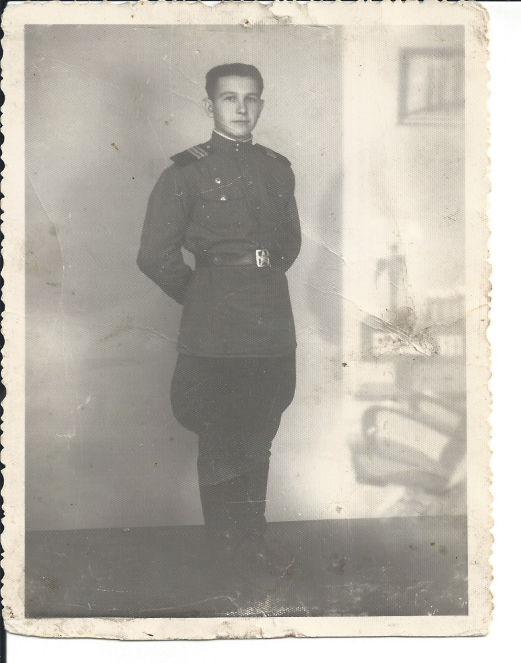 Мой прадедушка, Костиков Виктор Васильевич,  прошел войну радистом. Воевал в Венгрии, Австрии, Югославии. К большому сожалению, я его не видела. Он умер в 2000 году.Моя прабабушка, Костикова Александра Трофимовна,  то же прошла войну. Ее я немного помню. Она умерла в 2009 году. Про неё я и расскажу. Этот рассказ я буду помнить всегда. Этот эпизод сохранил ей жизнь.В 1942 году, после окончания школы, прабабушка, закончила курсы медсестер и была призвана в армию. Многое пришлось ей пережить и испытать. Но до последнего своего дня она не могла забыть мальчонку 10-12 лет, найденного в опустошенной немцами деревне, у которого на глазах расстреляли мать, а старшую сестру увезли в Германию. Медики лазарета приютили его, и до конца войны сын полка служил Родине и чудом остался жив. Под городом Веной моя прабабушка и сын полка зашли в заброшенный дом напиться воды, а повозка проехала вперед, и вдруг раздался оглушительный взрыв – это повозка взорвалась на мине. Кто был в повозке, все погибли, а прабабушка и сын полка остались живы. Победу встретила прабабушка в Австрии.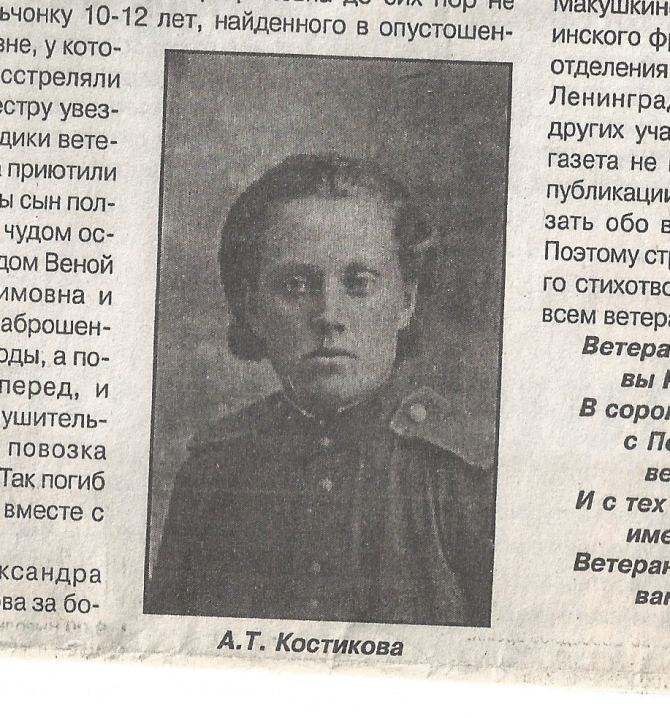 Каждый год, 9 мая не смотря ни на какую погоду, мы ездим к ним на кладбище.  Я буду стараться их никогда не забыть. Большое Вам спасибо, мои дорогие, родные, любимые.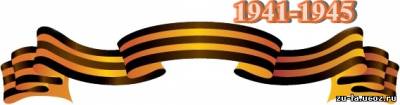                                                                Точилкина Анастасия 4 «Б» шк. 1051